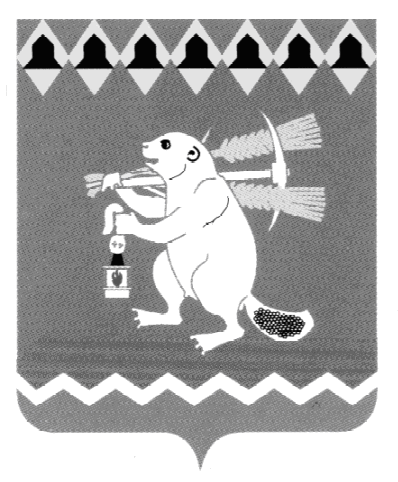 Артемовский городской округТерриториальный орган местного самоуправления селаБольшое Трифоново с подведомственной территорией населенных пунктов: деревня Малое Трифоново, поселок Кислянка Распоряжение11.09.2018                                                                                                        № 35с. Большое ТрифоновоО  проведении Всероссийского экологического субботника «Зеленая Россия»  и осеннего декадника  по наведению чистоты и порядка на территории села Большое Трифоново, деревни Малое Трифоново, поселка Кислянка в 2018 годуС целью консолидации усилий жителей по уборке территорий от бытового мусора, улучшения экологической обстановки, повышения экологической культуры населения, привлечения внимания общественности к экологическим проблемам, в соответствии  со  статьями  21, 22  Федерального  закона от 30 марта 1999 года  № 52-ФЗ «О санитарно – эпидемиологическом благополучии населения», Федерального закона  от 06 октября 2003 года № 131 – ФЗ «Об общих принципах организации местного самоуправления в Российской Федерации», Правилами благоустройства территории Артемовского городского округа, принятыми решением Думы Артемовского городского округа от 28.09.2017  № 243, принимая во внимание письмо Администрации Восточного управленческого округа Свердловской области от 30.07.2018 № 32-01-81/1532, Постановление Администрации Артемовского городского округа от 05.09.2018  № 922-ПА «О  проведении Всероссийского экологического субботника «Зеленая Россия»  и осеннего декадника  по наведению чистоты и порядка на территории Артемовского городского округа  в 2018 году»,  руководствуясь пунктами 8.4,8.30,8.31 Положения  о Территориальном  органе  местного самоуправления села Большое Трифоново с подведомственной территорией населенных пунктов: деревня Малое Трифоново, поселок Кислянка:1. Провести Всероссийский экологический субботник «Зеленая Россия» и  осенний декадник по наведению чистоты и порядка на территории ТОМС с. Б. Трифоново в период с 11.09.2018 по 07.10.2018.2. Провести экологическую акцию «Генеральная уборка страны» по ликвидации стихийных свалок и «Чистый берег» на территории ТОМС с. Б. Трифоново. Срок - 15.09.2018.3. Утвердить Перечень территорий общего пользования для уборки в рамках Всероссийского экологического субботника «Зеленая Россия» и осеннего декадника по наведению чистоты и порядка на территории ТОМС с. Б. Трифоново в 2018 году (Приложение 1).4. Рекомендовать руководителям организаций и предприятий расположенных на территории ТОМС с. Б.Трифоново, организовать работу по наведению чистоты и порядка на закрепленных территориях, своевременному сбору и вывозу для утилизации  собранного мусора в период проведения Всероссийского экологического субботника «Зеленая Россия» и осеннего декадника по наведению чистоты и порядка. (Приложение №2).5. Индивидуальному предпринимателю Арсеновой  Тамаре Викторовнев рамках заключенного договора от 03 мая 2018 года № 79 обеспечить вывоз мусора в период проведения Всероссийского экологического субботника «Зеленая Россия» и осеннего декадника по наведению чистоты и порядка на территории ТОМС с. Б. Трифоново в 2018 году. Срок – 12.10.2018.  6. Распоряжение опубликовать в газете «Артемовский рабочий» и разместить на официальном сайте Территориального органа местного самоуправления села Большое Трифоново в информационно-телекоммуникационной сети «Интернет».7. Контроль за исполнением распоряжения оставляю за собой.Председатель                                                                                             В.Г. ИгошевПриложение  1       к распоряжению ТОМС с. Б. Трифоново                от 11.09.2018 № 35        Перечень территорий общего пользования для уборки по проведению  Всероссийского экологического субботника  «Зеленая Россия»  и осеннего декадника  по наведению чистоты и порядка, акции «Генеральная уборка страны» и «Чистый берег»  на территории ТОМС с. Б. Трифоновов 2018 годуПредседатель                                                                                             В.Г.ИгошевПриложение  2       к распоряжению ТОМС с. Б. Трифоново                от 11.09.2018 № 35        Список руководителей организаций и предприятий, расположенных на территории ТОМС с. Б.Трифоново, для организации работы по наведению чистоты и порядка на закрепленных территориях, своевременному сбору и вывозу для утилизации  мусора в период проведения Всероссийского экологического субботника «Зеленая Россия» и осеннего декадника по наведению чистоты и порядка.№ п/пНаименование территорииОтветственный за уборку1.Организация и проведение санитарной очистки территорий, уборки стихийных свалок во время проведения акции                    «Генеральная уборка страны»Организация и проведение санитарной очистки территорий, уборки стихийных свалок во время проведения акции                    «Генеральная уборка страны»1.1.Сквер Победы в с.Большое ТрифоновоТОМС с.Б.ТрифоновоМБОУ ООШ № 5 Совет ветеранов1.2.Родник «Центральный»ТОМС с.Б.Трифоново1.3.Сквер у СДКТОМС с.Б.Трифоново,СДК1.4.Спортивная площадка у здания ТОМСТОМС с.Б.ТрифоновоМБОУ ООШ № 5 №Наименование организации, предприятияФамилия, имя, отчество руководителяТелефон1.Территориальный орган местного самоуправления села Большое Трифоново с подведомственной территорией населенных пунктов: деревня малое Трифоново, поселок КисялнкаИгошев В.Г., председатель(34363)47281toms-b-trifonovo2012@yandex.ru2.МБОУ ООШ № 5Ширшова З.Е., директор(34363)47230artschool5@mail.ru3.МБДОУ № 13Хмелева И.Н., заведующая(34363)47236t22061520@yandex.ru4.СДКВасиленко В.И., директор(34363)47210b-trifonovosdk@ya.ru5.ФАПМихно А.И., заведующая(34363)472236.БиблиотекаРедькина Н.И., заведующая89536058763redkina1963@mail.ru7.ФГУП «Почта России»Глазунова А.В.(34346) 27109Office-624619@russianpost.ru 8.ИП Кананян А.Д.891229361819.ИП Баженов В.М.89655097610uralderevo@yandex.ru10.Покровское потребительское общество(магазины № 11, 12, 13, 14)Медунова В.И.89122238175(34363)40485spspo@yandex.ru11.Пельменная «Трактир придорожный»Малых И.Н.8912215552012.Загородный гостинично-ресторанный комплекс «Усадьба»Фотеев О.Н.89122899844usadba.zagorod@mail.ru13.Гостиница «Малахит»Малых А.П.89122891835yagovitinanata@yandex.ru14.ПекарняСаутин И.И.(34363) 47284Hleb.halemin@yandex.ru15. Автозаправочная станцияПлешков А.Г.8912289167916.Газозаправочная станцияШатравка М.Г.89022544222mihs2002@mail.ru17.Питомник «Сады Урала»Миролеева А.Н.89122402665info@sadurala.com